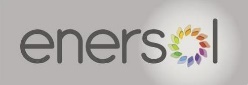 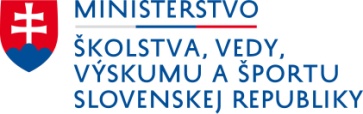 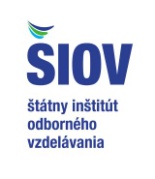 Termínovník orGANIZÁcie školských, krajských KôL SÚŤAŽE, celoštátne kolo ENERSOL-SKškolský rok 2020/2021- dištančneKRAJ TERMÍNY ŠKOLSKÉ KOLÁdo 19. FEBRUÁRAMIESTO KONANIA KRAJSKÉHO KOLAŠkola, web   Postupujúce práce žiakov kraja každej         kategórie s prihláškou poslať elektronicky na     adresu celoštátneho organizátora súťaže:       sossenica@sossenica.sk, do 12. 03. 2021.TERMÍNY KRAJSKÉ KOLÁdo 05. MARCA KONTAKTNÁ OSOBAMailBAdo19. 02. 2021práce žiakov školy každej kategórie poslať elektronicky na adresu krajského organizátora súťaže spolu so zoznamom postupujúcich žiakov a prihláškou do 26. 02. 2021 realizátorovi krajského kola,Stredná priemyselná škola elektrotechnickáKarola Adlera 5841 02 Bratislavaadlerka.sk,05. 03. 2021Ing. Jana Pašková jana.paskova@adlerka.skTTdo19. 02. 2021práce žiakov školy každej kategórie poslať elektronicky na adresu krajského organizátora súťaže spolu so zoznamom postupujúcich žiakov a prihláškou do 26. 02. 2021 realizátorovi krajského kola,Stredná odborná škola elektrotechnickáSibírska 1, Trnavasose-trnava@zupa-tt.sk04. 03. 2021Ing. Danica Rapantovárapantova@sossenica.skNRdo19. 02. 2021práce žiakov školy každej kategórie poslať elektronicky na adresu krajského organizátora súťaže spolu so zoznamom postupujúcich žiakov a prihláškou do 26. 02. 2021 realizátorovi krajského kola,Stredná odborná škola technickáUl. 1. mája 22, Zlaté Moravceskola@sostzm.sk05. 03. 2021Mgr. Róbert Pallya robert.pallya@sostzm.euTNdo19. 02. 2021práce žiakov školy každej kategórie poslať elektronicky na adresu krajského organizátora súťaže spolu so zoznamom postupujúcich žiakov a prihláškou do 26. 02. 2021 realizátorovi krajského kola,Stredná odborná škola Piešťanská 2262/80, Nové Mesto n/Váhomsekretariat@prvasosnmnv.sk04. 03. 2021Ing. Ján Hargaš, PhD.sekretariat@prvasosnmnv.skBBdo19. 02. 2021práce žiakov školy každej kategórie poslať elektronicky na adresu krajského organizátora súťaže spolu so zoznamom postupujúcich žiakov a prihláškou do 26. 02. 2021 realizátorovi krajského kola,Spojená školaKremnička 10, Banská Bystricasekretariat@stavebnabb.eu05. 03. 2021PaedDr. Milan Ponickýponicky@stavebnabb.euZAdo19. 02. 2021práce žiakov školy každej kategórie poslať elektronicky na adresu krajského organizátora súťaže spolu so zoznamom postupujúcich žiakov a prihláškou do 26. 02. 2021 realizátorovi krajského kola,Stredná odborná škola dopravnáZelená 2, Martin-Priekopasosdmt@sosd.sk 03. 03. 2021Ing. Katarína Lengelyováklengyelova@sosd.skoadkubin@gmail.comKEdo19. 02. 2021práce žiakov školy každej kategórie poslať elektronicky na adresu krajského organizátora súťaže spolu so zoznamom postupujúcich žiakov a prihláškou do 26. 02. 2021 realizátorovi krajského kola,Centrum voľného času - Regionálne centrum mládeže, Strojárenská 3, Košicercm@rcm.sk05. 03. 2021RNDr. Ľubomír Mucha lubomir.mucha@rcm.skPOdo19. 02. 2021práce žiakov školy každej kategórie poslať elektronicky na adresu krajského organizátora súťaže spolu so zoznamom postupujúcich žiakov a prihláškou do 26. 02. 2021 realizátorovi krajského kola,Stredná odborná škola technickáDružstevná 1737, Humennéskola@sosthe.edu.sk 04. 03. 2021Ing. Jozef Krídla jkridla@szm.skCeloštátne kolo súťaže – 24.- 26. marca 2021Stredná odborná škola podnikania v remeslách a službách, V. Paulínyho Tótha 31/5, 905 01 Senicae-mail: rapantova@sossenica.sk,  sossenica@sossenica.sk, Medzinárodná konferencia ENERSOL EÚ 2021 – 15.-16. apríla 2021SOU E Plzeň ČRŠtátny inštitút odborného vzdelávania, Bellova54/a, Bratislava, odbor podpory smerovania mládeže, vlasta.puchovska@siov.sk, 